Общество с ограниченной ответственностью«Завод Автотехнологий»403901 Российская федерация,р.п. Новониколаевский , ул. Усадьба СХТ 2А.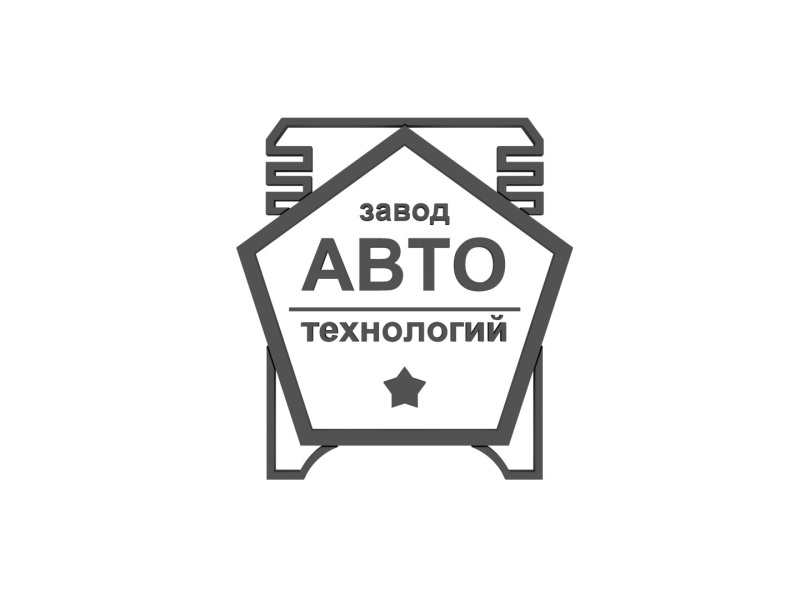 Каток водоналивной прицепнойКВНП-10Руководство по эксплуатацииКВНП10-00.000.000-01 РЭ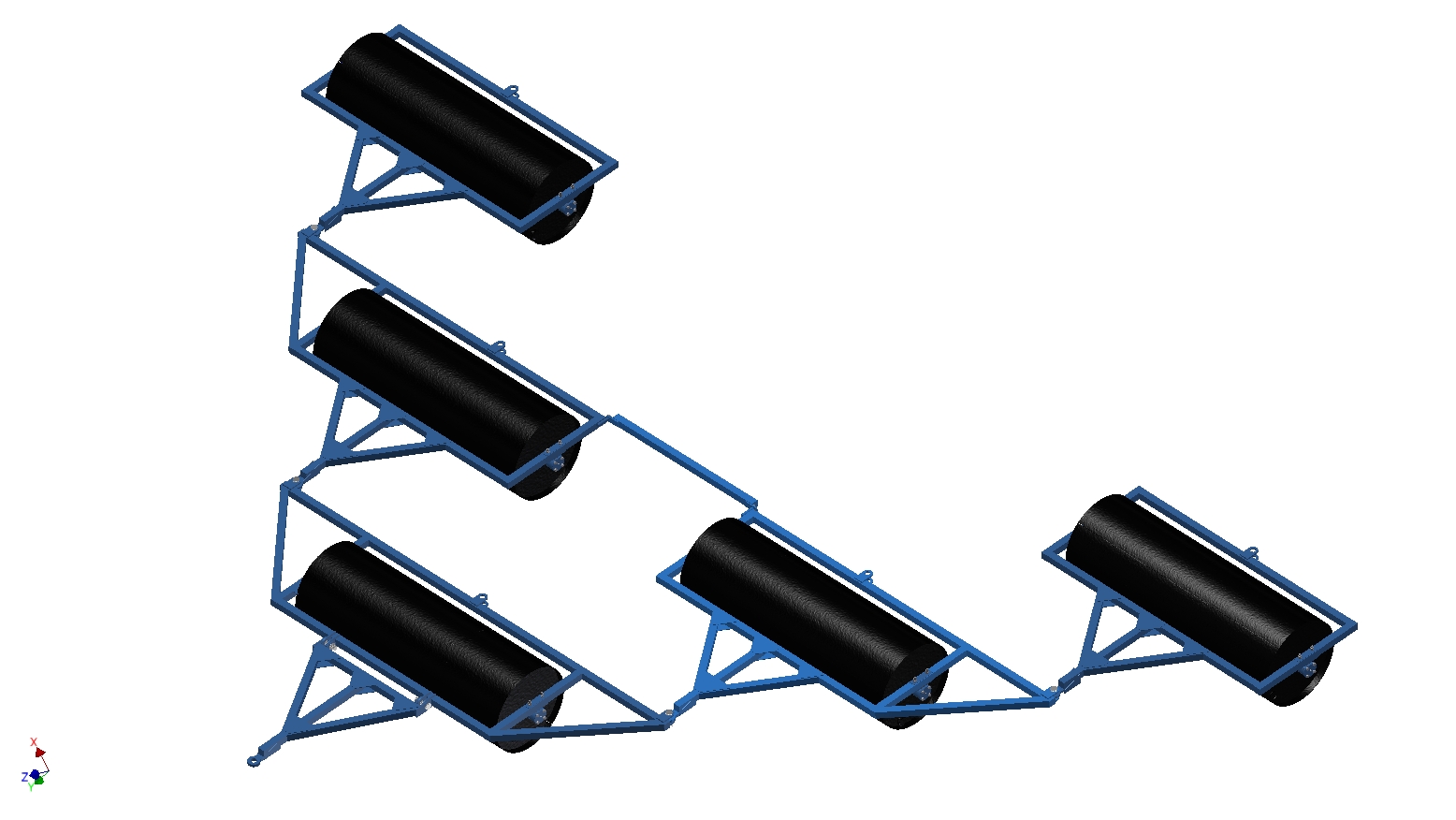 ВНИМАНИЕ!!!Каток не принимается на гарантийное обслуживание и лишается гарантийного статуса в следующем случае:Каток имеет следы постороннего вмешательства, влекущие за собой изменения конструкции данного агрегата!!!ВНИМАНИЕ!Уважаемый покупатель!Настоящее руководство по эксплуатации предоставляет  основную информацию по изучению устройства, правил сборки, технического обслуживания и эксплуатации катка водоналивного прицепного КВНП-10 . Перед эксплуатацией катка внимательно ознакомьтесь с настоящим руководством. Безопасная и экономичная работа катка КВНП-10 достигается точным своевременным соблюдением приведенных в руководстве указаний.Руководство содержит описание конструкции катка водоналивного прицепного КВНП-10 и технологического процесса его работы, сведения и рекомендации по эксплуатации, техническому обслуживанию и хранению.В руководстве по эксплуатации даны подробные рисунки узлов, по которым можно легко изучить конструкцию катка, а также определить наименование и обозначение любой детали, входящей в комплект катка.Завод - изготовитель обращает внимание на возможность небольших расхождений между описанием и устройством отдельных сборочных единиц и деталей, вызванных усовершенствованием катка.Перед сборкой и пуском в работу катка необходимо тщательно изучить настоящее руководство.Помните, что нарушение правил ухода и эксплуатации, обнаруженные при авторском надзоре, могут привести к снятию гарантийного срока.Своевременный технический уход и выполнение правил эксплуатации обеспечивают нормальную работу в установленный срок службы.Для нормальной работы катка (без налипания земли на рабочие органы), почва на участках должна соответствовать следующим требованиям:влажность почвы: не менее 15% и не более 30%;уклон поля: не более 8%Завод - изготовитель оставляет за собой право внесения изменений конструкции катка в ходе своего технического развития.По всем интересующим  вопросам в части конструкции и эксплуатации  катка обращаться в ООО «Завод Автотехнологий».1.ОБЩИЕ СВЕДЕНИЯ ПО КАТКУ Назначение и область применения каткаКаток водоналивной прицепной КВНП-10 (рисунок 1) предназначен для разрушения почвенной корки, прикатывания почвы, уплотнения на глубину до 7 см подповерхностного слоя почвы. После прикатывания поверхность поля покрыта мульчированным слоем почвы, что способствует сохранению влаги.Послепосевное прикатывание - необходимая операция для влагозадержания и обеспечения контакта семян с почвой. Такой контакт создает благоприятные условия для получения более раннего и дружного всхода семян, что имеет существенное значение в повышении урожайности при посеве в засушливых и поврежденных ветровой эрозии районах.Каток предназначен для использования во всех почвенно-климатических зонах, кроме зоны горного земледелия.Рабочими органами катка являются водоналивные катки. Каток агрегатируется  с тракторами тягового класса 3-5 (ДТ-75,К-700,К-701,Т-250 и др.)2.ТЕХНИЧЕСКИЕ ДАННЫЕ И ХАРАКТЕРИСТИКИКаток водоналивной прицепной КВНП-10 (далее по тексту - каток) должен соответствовать требованиям технических условий ТУ 4732-020-67355221-2013. Основные параметры и размеры базовой модели, а также показатели надежности катка представлены в таблице 1Таблица 1Показатели надежности могут быть обеспечены только при условии выполнения технического обслуживания в срок и объемах, приведенных в соответствующих разделах «Руководство эксплуатации»____________________________________________________________________________________________*Гарантийный срок эксплуатации 12 месяцев со дня ввода агрегата в эксплуатацию, но не более 18 месяцев со дня приобретения его потребителем, при условии соблюдения правил эксплуатации транспортирования и хранения, указанных в «Руководстве по эксплуатации»3.УСТРОЙСТВО И РАБОТА КАТКАКаток представляет собой прицепную конструкцию, состоящую из центральной секции 1 (рисунок 1), к которой при помощи пальцев 4 крепятся промежуточные секции 2 и задние секции 3. 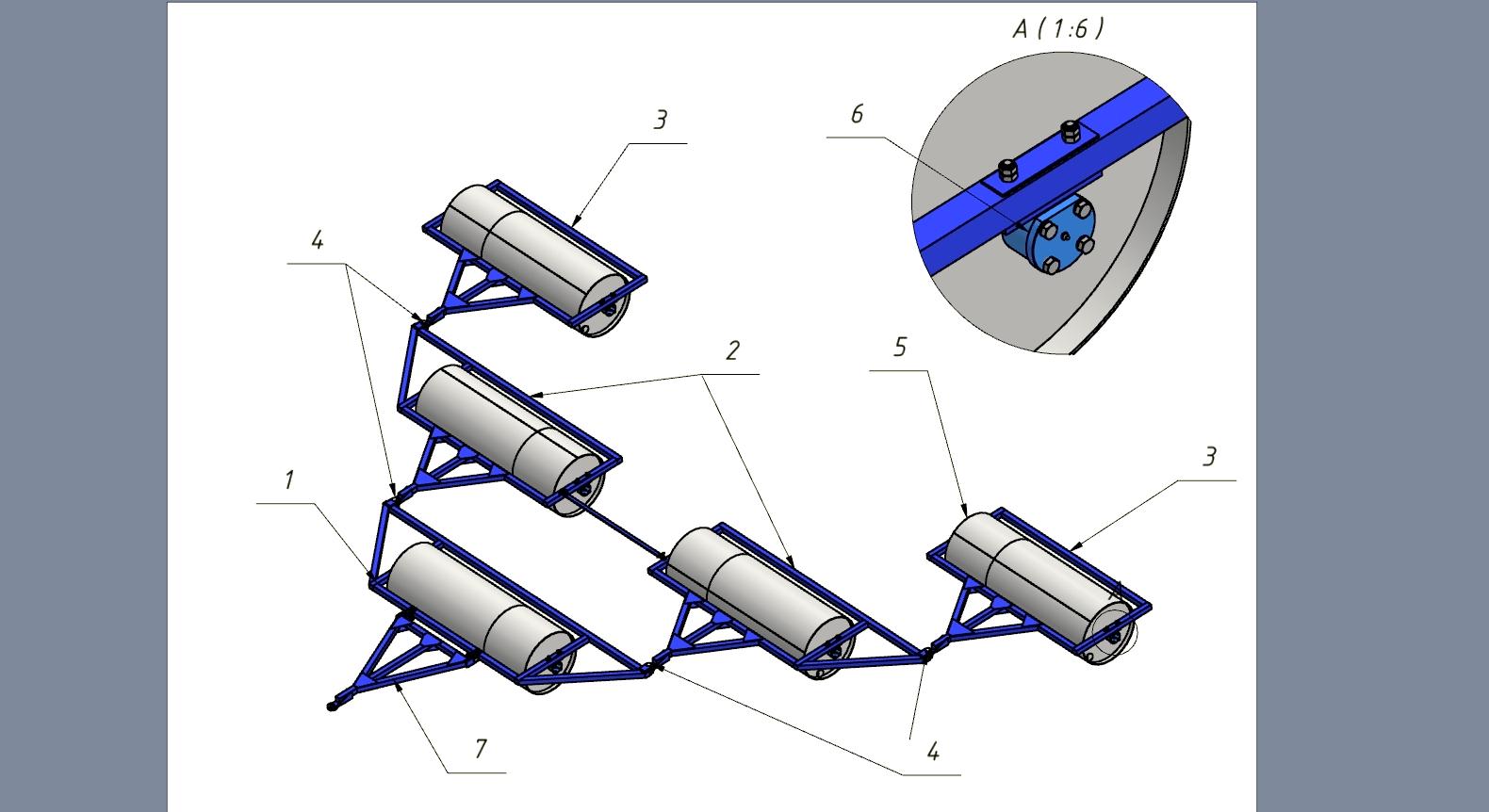 Рисунок 1. 1- центральная секция (рама); 2- промежуточная секция (рама); 3 – задняя секция (рама); 4- палец крепления; 5 – рабочий орган; 6 – кронштейн; 7 – сница.Центральная секция представляет собой сварную конструкцию, состоящую из труб квадратного сечения. Они предназначены для крепления на ней рабочего органа 5, а также для сцепки с ведомыми секциями.Ведомые секции также изготовлены из труб квадратного сечения, и представляют собой конструкцию с жестко приваренной сницей.Рабочие органы крепятся на секцию при помощи болтового соединения и кронштейна 6, в который вмонтированы 2 подшипника качения и манжета. Для смазки подшипника в крышке имеется масленка. Сница центральной секции 7 является съемной и крепится на раме при помощи пальцев 4. Сница 7 представляет собой сварную конструкцию из труб квадратного сечения. В передней части сницы приварен зацеп для присоединения катка к трактору. Промежуточные секции катка сцепляются между собой стяжкой, для предотвращения «разбегания» катков на больших скоростях.Для выполнения погрузочно-разгрузочных работ при транспортировании секций катка на раме предусмотрены монтажные петли.Простота конструкции катка обеспечивает надежную работу, простоту в обслуживании, быстрое агрегатирование с трактором.При движении катка секции рабочих органов перекатываются по поверхности поля, вследствие чего происходит измельчение комков, выравнивается микрорельеф и уплотняется почва, что способствует подтягиванию влаги из нижних слоев почвы к верхнему. Каток производит измельчение комьев, стабильно выдерживает глубину обработки и равномерно уплотняет поверхностный слой почвы.Принцип работы каткаПосле агрегатирования катка с трактором заполните рабочие органы(каток) водой, для этого: установите каток так, чтобы заправочная горловина находилась в крайней верхней точке;вывинтите пробку, заполните каток водой;ввинтите пробку. Проверьте, нет ли утечек, при обнаружении утечек устраните их путем затягивания пробки.Заполните аналогично все рабочие секции катков. Каток готов к работе.4. ТРЕБОВАНИЯ БЕЗОПАСНОСТИ4.1. При приемке и подготовке к работе.4.1.1 Строгое выполнение требований безопасности обязательно для лиц, обслуживающих агрегат. Запрещается приступать к обслуживанию катка и его эксплуатации, не ознакомившись с безопасными методами труда, согласно данного руководства.4.1.2. Запрещается допускать к работе с катком лиц, не имеющих удостоверения на право управления трактором, а также лиц, непрошедших инструктаж по технике безопасности.4.2. При установке и снятия с хранения4.2.1. Производить все виды работ с катком с использованием грузоподъемных механизмов, исключающих поднятия тяжелых частей вручную.4.2.2. Строповку производить только в обозначенных местах, приняв меры против самопроизвольного опрокидывания катка.4.3. При работе катка.4.3.1. Для предупреждения несчастных случаев во время работы катка необходимо соблюдать следующие правила по технике безопасности: движение агрегата начинать по установленному сигналу, убедившись что между катком и трактором нет посторонних предметов;подтягивать гайки, болты и смазывать подшипники можно только при остановке катка;не выполнять действия по управлению катком находясь вне кабины трактора.4.3.3. Категорически запрещается:агрегатировать с трактором неисправный каток;находиться на пути движения агрегата;при движении агрегата производить очистку рабочих органов от земли и растительных остатков;находиться на катке при работе и транспортировке;перевозить на катке посторонние предметы;эксплуатировать каток без установки страховочной цепи.4.4. При транспортировкеПри транспортировке каток необходимо перевозить автотранспортом. Запрещается транспортировать каток в рабочем состоянии по дорогам общего пользования.При разгрузке катка использовать грузоподъемные механизмы. Строповку производить в местах указанных заводом -  изготовителем.5. ДОСБОРКА, НАЛАДКА И ОБКАТКА КАТКА НА МЕСТЕ ЕГО ПРИМЕНЕНИЯ5.1 Подготовка к работе5.1.1 Каток отправляется  заводом -  изготовителем в разобранном виде. 5.1.2 Технологическая последовательность выполнения подготовительных работ на катке:изучить конструкцию катка и проверить комплектность;ознакомиться с правилами технического обслуживания катка;проверить исправность катка и правильность его сборки;осмотреть все движущие части, их крепление, подтянуть болты и гайки.5.2 Подготовка трактора к работе Подготовка трактора к работе заключается в следующем:установить на навеске трактора прицепную серьгу.5.3 Подготовка агрегата к работеПодготовка агрегата заключается в следующем:присоединить сницу к центральной секции катка; соединить секции катка между собой при помощи пальцев;присоединить каток к трактору;отрегулировать навесным устройством трактора горизонтальное          положение сницы катка;соединить каток с трактором страховочной цепью;заполнить рабочие органы водой.5.4 Контроль качества сборки5.4.1. Проверить надежность креплений и соединений. Особое внимание уделить качеству затяжки крепления секции, шарнирных соединений, страховочной цепи.5.5 Режим и продолжительность обработки5.5.1. Перед обкаткой произвести агрегатирование  катка с трактором в рабочем положении;5.5.2. Провести осмотр и техническое обслуживание;5.5.3. Обкатать каток на поле. Начинать обкатку необходимо на малых скоростях, контролируя работу.5.5.4. После обкатки устранить выявленные недостатки и провести техническое обслуживание. 5.6 Проверка работы катка в полеПри пробном проходе агрегата необходимо проконтролировать уплотнение почвы в слое от 4 до 7 см. Создание валков земли не допускается.Проверить величину перекрытия следа секции.6. ПРАВИЛА ЭКСПЛУАТАЦИИ При эксплуатации катка необходимо соблюдать следующие требования:агрегатировать каток с тракторами класса 3…5проверить правильность сборки каткаежемесячно производить проверку технического состояния агрегата, надежности крепления резьбовых соединенийрабочая скорость катка  до 12 км\ч строго соблюдать прямолинейность движения агрегата, допущенные огрехи исправить в последующих проходах при переезде на небольшие расстояния (с поля на поле) можно транспортировать каток в рабочем положении, двигаясь по полям, исключая движение по дорогам общего пользования.7.ТЕХНИЧЕСКОЕ ОБСЛУЖИВАНИЕ7.1 Виды и периодичность технического обслуживанияСогласно ГОСТ 20793-86 виды и периодичность технического обслуживания приведены в таблице 2Таблица 2- Виды и периодичность ТО 7.2 Перечень работ, выполненных  по каждому виду технического обслуживания7.2.1. Техническое обслуживание при эксплуатации.7.2.1.1. При подготовке  к эксплуатации:очистить каток от пыли, грязи консервационной смазки, протереть его ветошью, смоченной Уайт - спиритом;проверить внешним осмотром комплектность катка;проверить наличие смазки в подшипниковых опорах секций рабочих органов, при необходимости заполнить смазкой;проверить правильность и надежность соединения катка с трактором;проверить взаимодействие вращающихся частей рабочих органов. Рабочие органы должны вращаться плавно, без перекосов и рывков;осмотреть каток и убедиться в отсутствии утечки воды из рабочего органа катка, при необходимости, устранить утечки.7.2.2 Ежемесячное техническое обслуживание:при необходимости очистить каток от грязи и растительных остатков;проверить внешним осмотром состояние и крепление болтовых соединений;осмотреть секции рабочих органов;проверить механические соединения  сборочных единиц, наличие грязи, смазочных материалов на их поверхности не допускается.7.2.3 Техническое обслуживание перед началом работ очистить каток от пыли, грязи и консервационной смазки, протереть его ветошью, смоченной Уайт - спиритом;проверить внешним осмотром состояние и крепление болтовых соединений.7.2.4 Техническое обслуживание при хранении.7.2.4.1 Техническое обслуживание при постановке  на кратковременное хранение:при необходимости очистить рабочие органы от растительных остатков и земли;на время хранения каток ставится на ровную площадку, в закрытое помещение или под навес.7.2.4.2 Техническое обслуживание при снятии с кратковременного хранения:протереть ветошью детали, покрытые защитной смазкой;проверить внешним осмотром состояние и крепление болтовых соединений.7.2.4.3 Техническое обслуживание при длительном хранении:тщательно очистить каток от пыли, грязи, растительных остатков;проверить техническое состояние и устранить выявленные неисправности;металлические неокрашенные поверхности рабочих органов очистить, протереть ветошью, смоченной Уайт – спиритом, просушить и покрыть битумным лаком, детали  и сборочные единицы с поврежденной окраской очистить от ржавчины, грязи и окраски;при обнаружении деталей, пришедших в негодность, заменить их новыми;7.2.4.4 Техническое обслуживание  при снятии с длительного хранения:очистить каток от пыли, грязи и консервационной смазки, протереть его ветошью, смоченной Уайт - спиритом; проверить осмотром состояние  крепления болтовых соединений;смазать трущиеся поверхности;проверить работоспособность катка.7.3 Порядок замены рабочих органовПри повреждении рабочего органа и его замене необходимо открутить кронштейны, которые крепят вал к раме, снять кронштейны с вала рабочего органа и произвести замену.7.4 Смазка каткаСмазывать каток необходимо в соответствии с таблицей 3 своевременно и в достаточной степени. Недостаточная смазка приводит к  преждевременному износу трущихся частей, заедания и выходу  из строя.  Перед смазкой очистить масленки от пыли и налипшей грызи. Следить, чтобы в  смазочный материал не попадала пыль. После смазки удалить с масленки излишки смазки.Все резьбовые соединения во избежание коррозии смазать солидолом. Таблица смазкиТаблица 3Марки смазочных материалов должны соответствовать: Солидол С ГОСТ 4366-76; Солидол Ж ГОСТ 1033-79; Смазка ПВК ГОСТ 19537-83.8.ПРАВИЛА ХРАНЕНИЯ.8.1. По окончании сезона работ каток необходимо подготовить к хранению.8.2. Произвести проверку технического состояния катка.8.3. При кратковременном хранении (от 10 дней до двух месяцев) подготовку к хранению производить после окончания работ. 8.4. При длительном хранении (более двух месяцев) подготовку к хранению необходимо производить в срок: не более 10 дней с момента окончания работ.8.5 Работы при постановке и снятии с хранения производить в соответствии с разделом «Техническое обслуживание».8.6. Установить каток на хранение на специально оборудованной площадке.8.7. Помещение для хранения должно быть сухим относительная влажность воздуха не должна превышать 50-60%.8.8. При установке катка на хранение и снятии с хранения соблюдайте правила по технике безопасности;8.9. Состояние катка при хранении в закрытых помещениях должно проверяться не реже одного раза в два месяца, а при хранении на открытых площадках  под навесом ежемесячно.9. КОМПЛЕКТНОСТЬКомплектность поставки определяется требованиями заказчика.Комплектность катка должна соответствовать «Комплектовочной ведомости» (таблица А.1 приложение А). Составные части, покрываемые консервационными материалами:поверхность рабочих органов.10. ТРАНСПОРТИРОВАНИЕ10.1. На рабочее место каток доставляется в разобранном виде на автотранспорте и собирается на месте.10.2. Сборка осуществляется при помощи пальцев, которые вставляются в проушины центральной рамы и зацепы ведомых катков.10.3. После сборки рабочие органы катка заполняются водой и агрегатируются с трактором: каток готов к работе.10.4. По окончанию работы необходимо слить воду из рабочих органов, вытащить пальцы: каток готов к дальнейшей транспортировке.10.5. Допускается передвижение катка с поля на поле со скоростью не выше рабочей.10.6 Погрузку и разгрузку катка производить с помощью специальных грузоподъемных средств под руководством механика или бригадира.10.7. При погрузке и разгрузке катка строповку производить в местах, обозначенных знаком «Место строповки» (в виде цепочки).10.8. При выполнении всех видов работ с катками и трактором необходимо соблюдать правила противопожарной безопасности.Схема сборки водоналивного прицепного катка КВНП-10 Каток поставляется в разобранном виде. Вид поставки зависит от габаритов транспортного средства, на котором каток поставляется к заказчику.Комплектовочная ведомость поставки катка КВНП-14 (со сцепкой)Правила сборки водоналивного катка:С помощью пальца L=130 мм присоединить съемную сницу к рабочим органам с центральной рамой. Зафиксировать шайбой и шплинтом. (Палец L=130 мм, шайбу и шплинт взять из ЗИПа).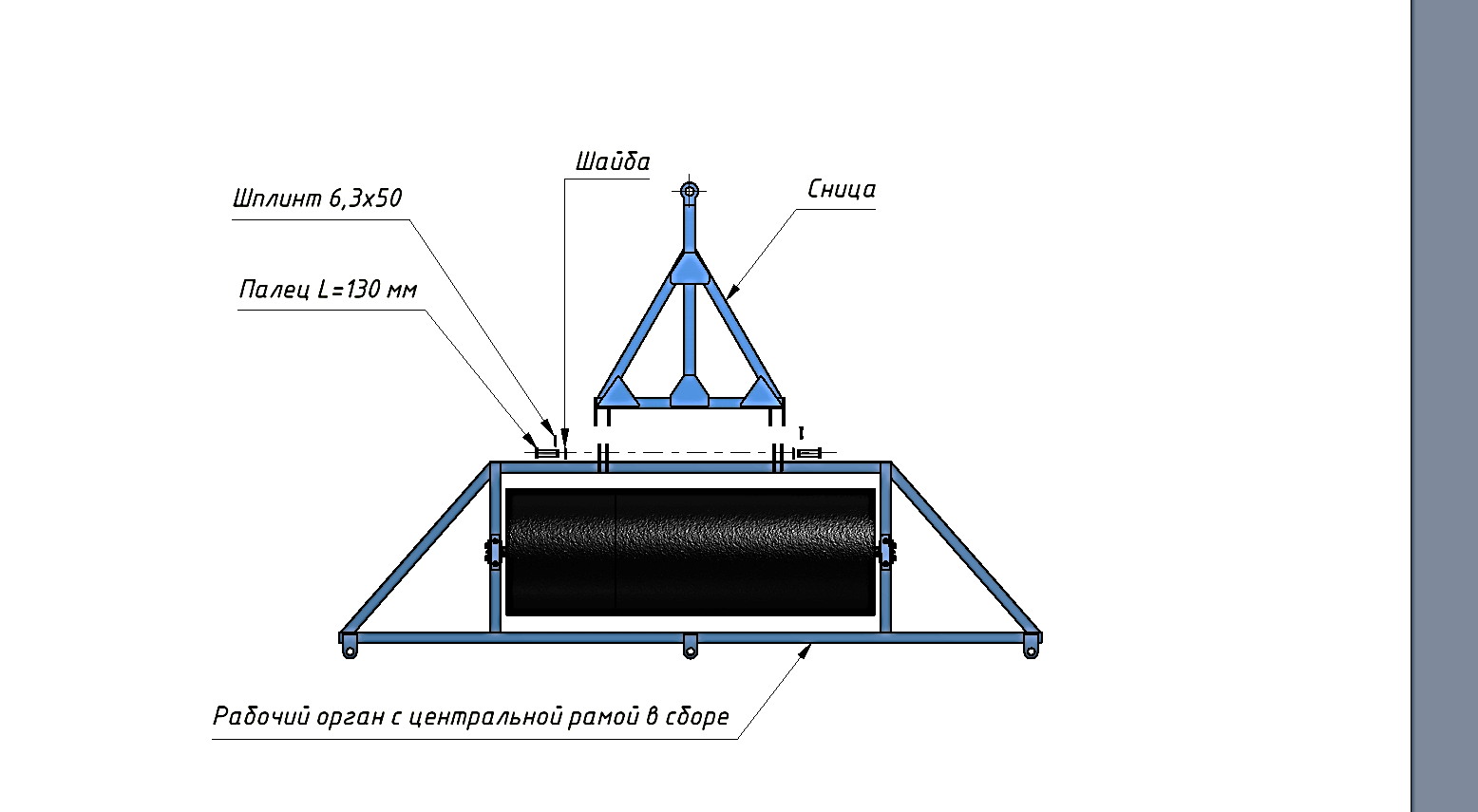 С помощью пальца L=130 мм соединить промежуточные секции к центральной. Зафиксировать шайбой и шплинтом. (Палец L=130 мм, шайбу и шплинт взять из ЗИПа).С помощью стяжки соединить между собой промежуточные секции, для предотвращения разбега катков. Зафиксировать шайбой и шплинтом. (Шайбу и шплинт взять из ЗИПа).С помощью пальцев L=130 мм соединить задние секции с промежуточными секциями. Зафиксировать шайбой и шплинтом. (Палец L=130 мм, шайбу и шплинт взять из ЗИПа).11. СВИДЕТЕЛЬСТВО О ПРИЕМКЕКаток водоналивной прицепной КВНП-10Год выпуска_________ заводской номер_________________________________Каток водоналивной гладкий секционный соответствует чертежам, техническим условиям ТУ 4732-020-67355221-2013, государственным стандартам и признан годным для эксплуатации.                                                      Начальник ОТКМП     _________________     ___________________                                                                                                            личная  подпись                                     (расшифровка подписи)12. ГАРАНТИИ ИЗГОТОВИТЕЛЯЗавод - изготовитель гарантирует соответствие катка требованиям технических условий при соблюдении потребителем правил эксплуатации, транспортирования, монтажа и хранения, установленных техническими условиями и руководством по эксплуатации.Гарантийный срок эксплуатации 12 месяцев со дня ввода катка в эксплуатацию, но не более 18 месяцев со дня приобретения его потребителем, при условии соблюдения правил эксплуатации, транспортирования и хранения, указанных в «Руководстве по эксплуатации» катка КВНП-10.Претензии по качеству должны предоставляться согласно положению о купле-продаже в соответствии с главой 30 Гражданского Кодекса Российской Федерации, Федеральными законами от 07.02.92 № 2300-1ФЗ «О защите прав потребителей», от 27.12.2002 № 184-ФЗ «О техническом регулировании», от 29.10.98 № 164-ФЗ «О финансовой аренде (лизинге)», кроме случаев, оговоренных взаимным соглашением сторон. При этом, претензии по комплектности должны предъявляться в день поступления катка к потребителю, а претензия к внешнему виду  должна  предъявляться в течение 5 дней после поступления к потребителю. Срок службы катка до 8 лет.ТАЛОНООО «Завод Автотехнологий» 403901 Волгоградская область, Новониколаевский район,р.п. Новониколаевскийтел/факс (84444)6-90-05;6-90-071.Каток водоналивной прицепной КВНП-102.____________________________                        (число, месяц, год выпуска)3.____________________________(заводской номер катка)Каток водоналивной прицепной  КВНП-10 соответствует чертежам, техническим условиям ТУ 4732-020-67355221-2013, государственным стандартам.Гарантируется исправность катка в течение 12 месяцев со дня ввода его в эксплуатацию, но не позднее, чем 18 месяцев с момента получения потребителем М.П. Контролер __________________________подпись_______________________________________(дата получения катка  потребителем на складе завода-изготовителя)_______________________________________                                             (дата ввода в эксплуатацию)                                              М.П._____________________________ПРИЛОЖЕНИЕ «А» КОМПЛЕКТОВОЧНАЯ ВЕДОМОСТЬТаблица А.1 – Комплектовочная ведомость катка КВНП-10СОДЕРЖАНИЕ1.Общие сведения ……………………………………………………………………………………………42.Технические характеристики………………………………………………………………………….43.Устройство и работа катка………………………………………………………………………………64.Требования безопасности………………………………………………………………………………84.1.При приемке и подготовке к работе……………………………………………………………74.2.При установке и снятии с хранения…………………………………………………………….74.3.При обкатке и работе катка…………………………………………………………………………74.4.При транспортировке…………………………………………………………………………………..85.Досборка, наладка и обкатка на месте его применения…………………………….85.1.Подготовка катка к работе……………………………………………………………………………85.2.Подготовка трактора к работе……………………………………………………………………..85.3.Подготовка агрегата к работе………………………………………………………………………85.4.Контроль и качество сборки………………………………………………………………………..95.5.Проверка работы катка в поле…………………………………………………………………….96.Правила эксплуатации ……………………………………………………………………………………97.Техническое обслуживание……………………………………………………………………………107.1.Виды и периодичность технического обслуживания…………………………………107.2.Перечень работ, выполняемых по каждому виду технического обслуживания ……………………………………………………………………………….…………………..........107.3.Порядок замены рабочих органов………………………………………………………………117.4.Смазка катка…………………………………………………………………………………………………118.Правила хранения……………………………………………………………………………………………129.Комплектность……………………………………………………………………………………………….1210.Транспортирование……………………………………………………………………………………….1211.Свидетельство о приемке……………………………………………………………………………..1312.Гарантии изготовителя………………………………………………………………………………….13Гарантийный талон……………………………………………………………………………………….15Приложение « А» - Комплектовочная ведомость………………………………………16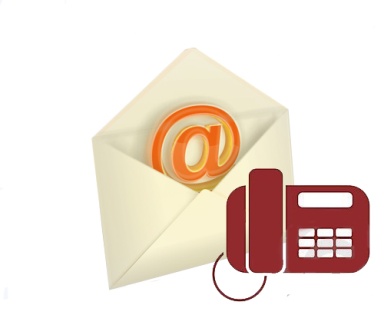 403901, Российская ФедерацияВолгоградская обл., р.п. Новониколаевскийул. Усадьба СХТ 2 а.Отдел продаж:8 (84444) 69005 , 69004 , 69006Техническая служба: 8 (84444) 69315e-mail : zavtotexnology@mail.ruНаименования параметраЗначение Модель  каткаКВНП-10ТипПрицепнойАгрегатируется с трактором класса3…5Масса машины; кгполная (сухая) в состоянии поставкив рабочем состоянии (с водой)31001%68003%Дорожный просвет; мм, не менее350Рабочая скорость; км/чдо 12 Габаритные размеры катка: Габаритные размеры катка:В рабочем положении; ммдлина690050ширина 1006050высота  72050В транспортном положении; мм1-Центральная секция:длина277450ширина 400050высота  2-Промежуточная секция:длинаширинавысота3-Задняя секция:длинаширинавысота 720502200ежуточнаясяи узлов катканый КВГС-6гана и произвести замену.кронштейны, которые крепят вал к раметрактором.ную сницу.503180507205021105022925072050Ширина захвата; м10,0Производительность за 1 час основного времени; га/чне менее 10Количество секций; шт.5Перекрытие следа секций; мм160Диаметр, ммводоналивного катка720Трудоемкость перевода в рабочее или транспортное положение, чел/час1Продолжительность перевода агрегата из рабочего положения в положение дальнего транспорта и обратно; час, не более1Количество точек смазки; шт. -ежесменных10Трудоемкость ежесменного ТО; чел/час0,1Коэффициент надежности выполнения технологического процесса; не менее0,98Среднесменное время технического обслуживания; час0,3Коэффициент готовности с учетом:                                - оперативного времени0,9                                - организационного времени0,9Наработка на отказ; час150Количество обслуживающего персонала; чел.1Гарантийный срок эксплуатации; месяцы12*Срок службы; летДо 8Виды технического обслуживанияПериодичность или срок поставки на ТОТехническое обслуживание при эксплуатационной обработке (подготовке, проведении, окончании)Один раз после рас консервации катка у потребителяЕжемесячное техническое обслуживаниеОдновременно с ЕТО трактора, с которым агрегатируется каток (через каждые 10 часов)Техническое обслуживание перед началом эксплуатации для машин сезонного использования1 раз перед началом рабочего сезонаТехническое обслуживание при хранении (кратковременное, длительное)1 раз после окончания рабочего сезона Наименование точек смазкиНаименование, марка и обозначение смазочных материаловКол. точек смазкиПериодичность смазкиПодшипники рабочих органовСолидол С или солидол Ж10ЕжемесячнаяКонсервацияСмазка ПВК-Перед установкой на хранение№НаименованиеКоличество1Сница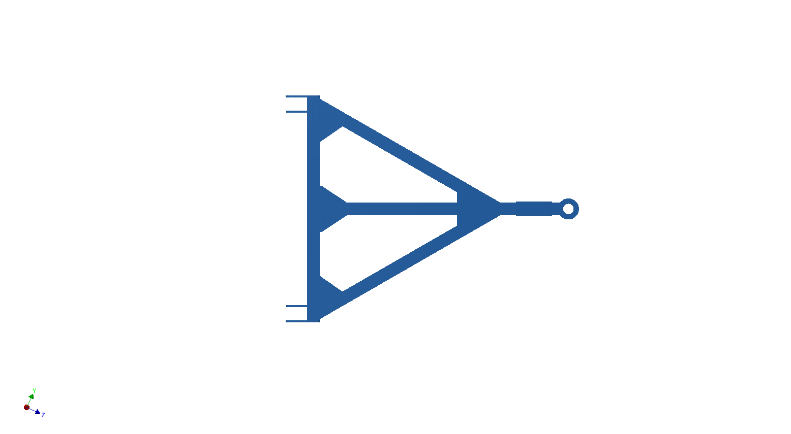 2 шт.2Рабочий орган с центральной рамой в сборе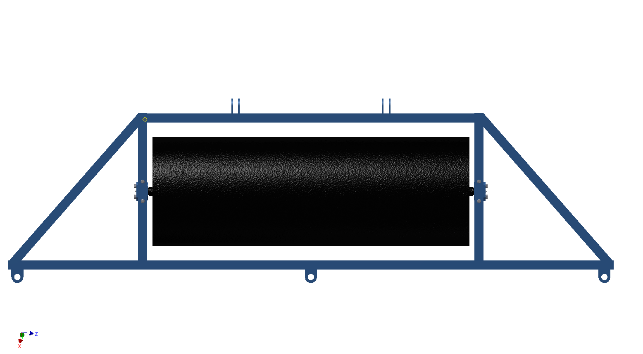 2 шт.3Промежуточная секция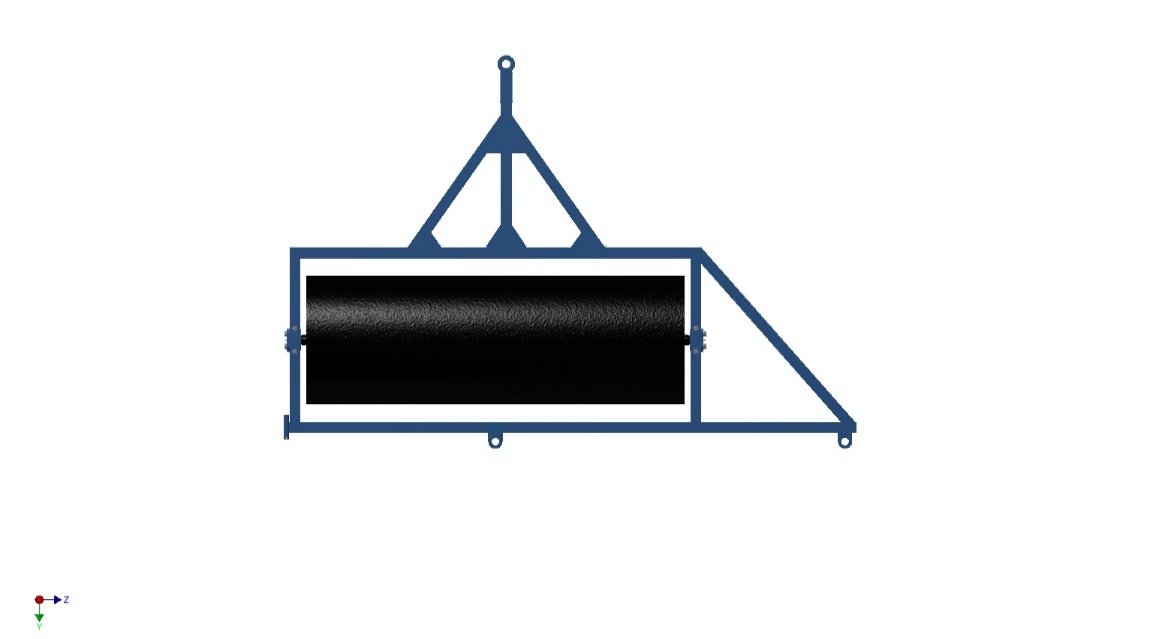 2 шт.4Задняя секция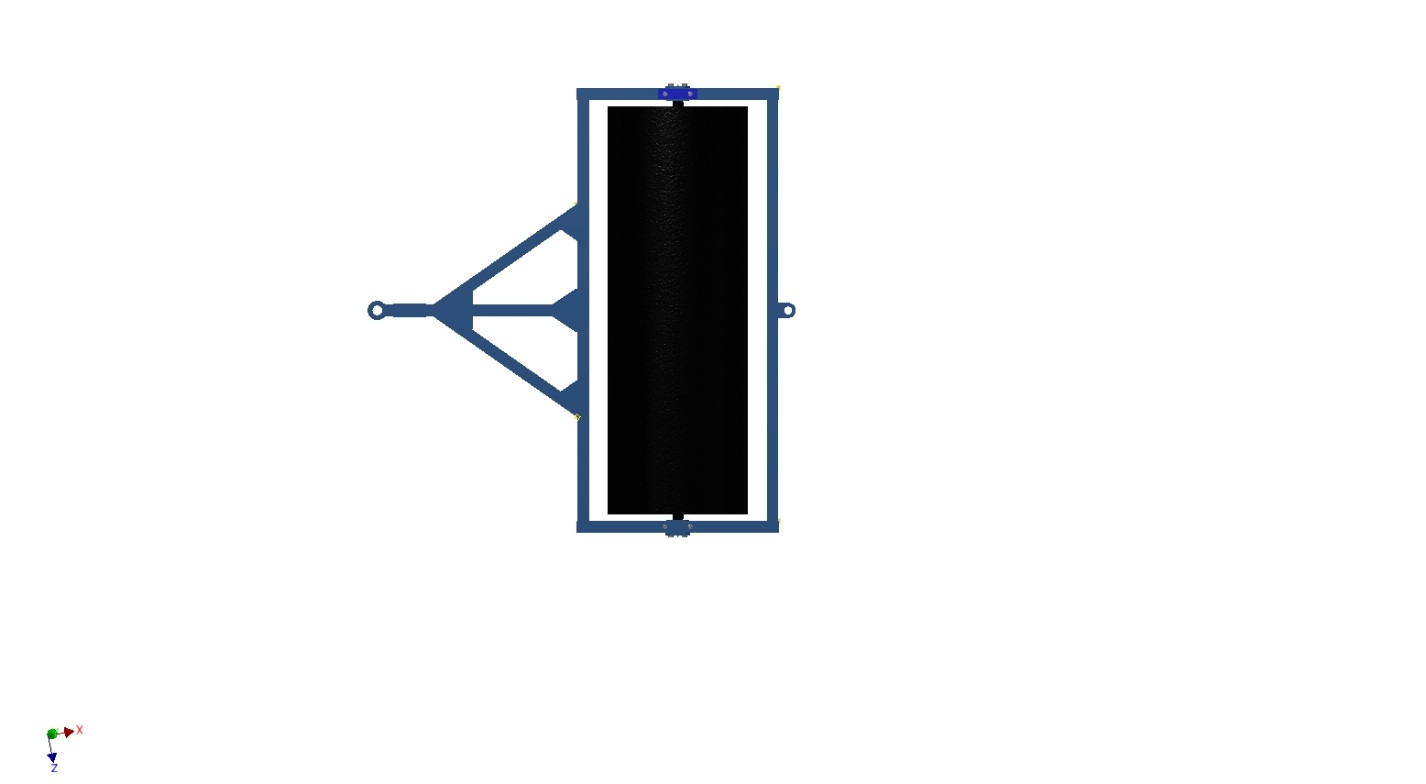 5 шт.5Стяжка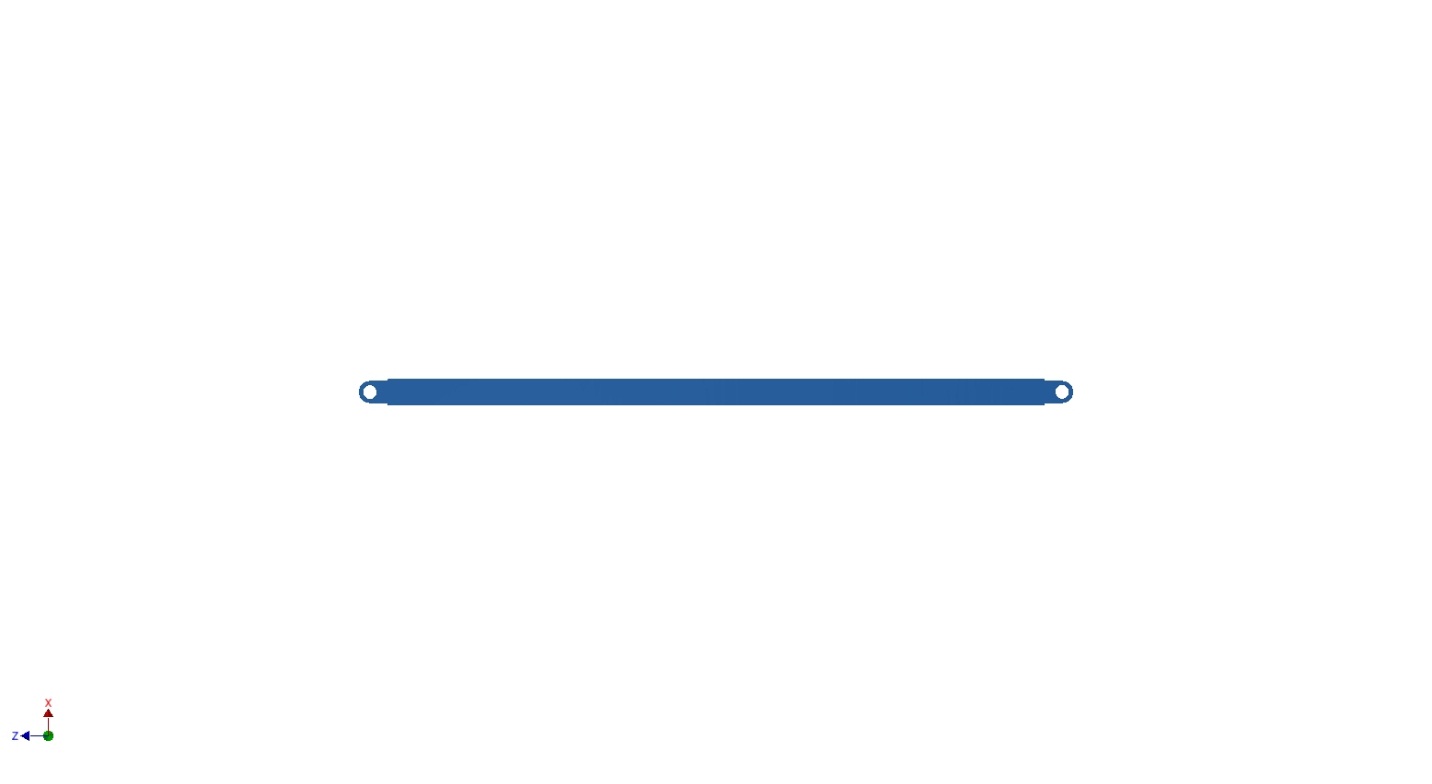 1 шт.6ЗИПЗИПЗИП№ упаковочного местаНаименованиеКоличество1КВНП6-01.000.000 Центральная секцияКВНП10-01.000.000 Промежуточная секцияКВНП6-01.300.000 СницаКВНП6-02.000.000 Задняя секцияКВНП10-02.000.000 Стяжка1 шт.2 шт.1 шт.2 шт.1 шт.